Základní škola a Mateřská škola Brumovice, okres Břeclav, příspěvková organizaceJídelní lístek		Týden	 od:  18.9.2017	do:  22.9. 201718. 9. 201719. 9. 2017	20. 9. 201721. 9. 2017 22. 9. 2017Jídlo je určené k okamžité spotřebě.Pitný režim je zajištěný celý den! Denně je k obědu možnost výběru šťávy, vody nebo mléka.Zodpovídá: vedoucí ŠJ Veronika VeseláVaří: Milena Sedláčková, Vendula Winklerová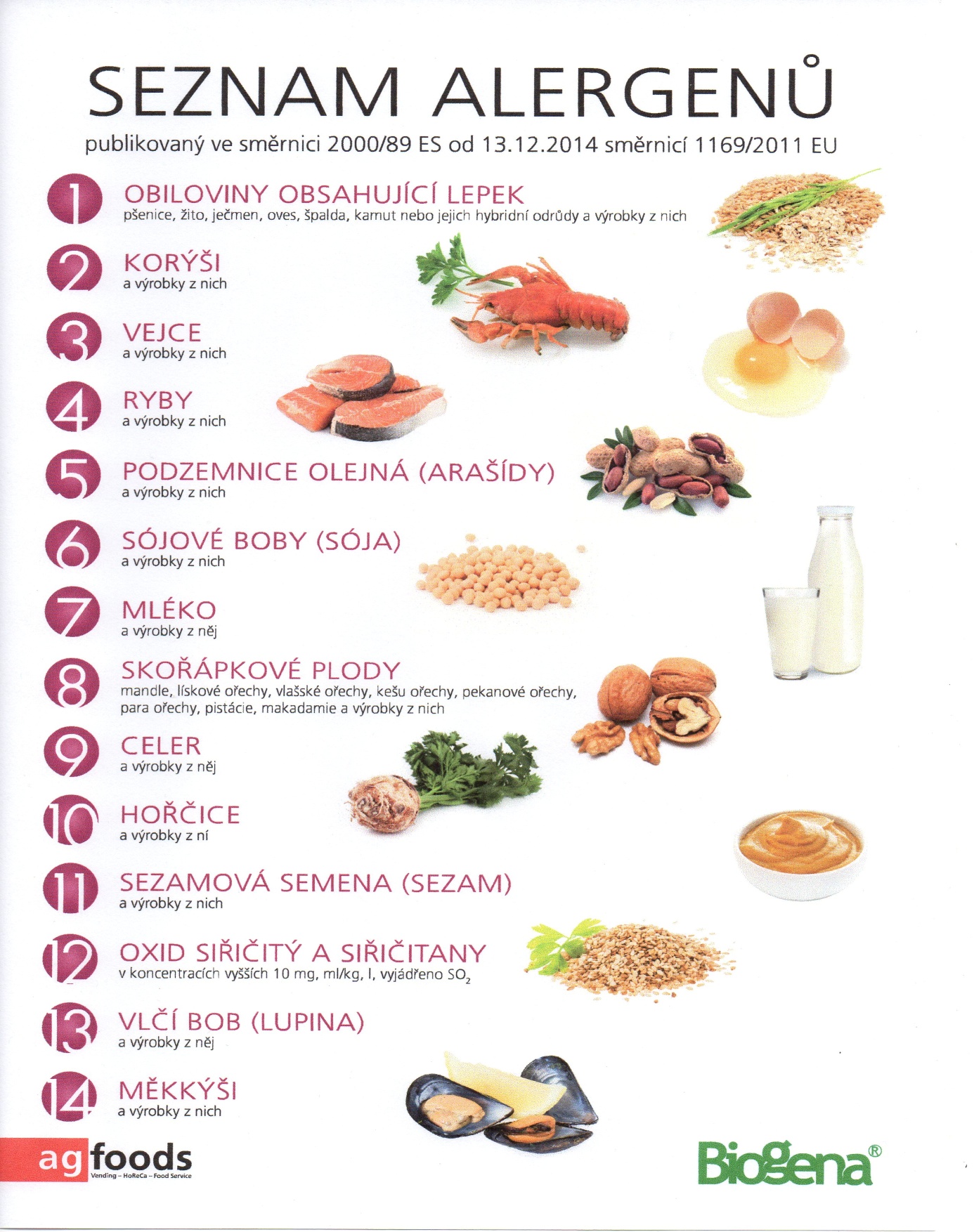 OBILOVINY  OBSAHUJÍCÍ  LEPEK:          1	a)     pšenice					b)     žito					c)     oves					d)     špalda  					e)     kamut Pondělí1a,5,6,7,81a,5,6,7,8PřesnídávkaPřesnídávkacereální taštičky Jeníkův lup, ovoce, mlékocereální taštičky Jeníkův lup, ovoce, mléko1a1aPolévkaPolévkazelná s bramboremzelná s bramborem1ab,71ab,7ObědObědfazole na kyselo, chléb žitnopšen., okurek, ZŠ jablko, šťávafazole na kyselo, chléb žitnopšen., okurek, ZŠ jablko, šťáva1ab,7,91ab,7,9SvačinaSvačinachléb žitnopšen. s celerovou pomazánkou, zelenina, šťávachléb žitnopšen. s celerovou pomazánkou, zelenina, šťávaÚterý1b,4,6,7,10,11,13Přesnídávkacelozrnný chléb s pomazánkou z tresčích jater, zelenina, šťáva1a,3,9Polévkakmínová s kapáním1a,7Obědazu po tatarsku, rýže basmati, červená řepa, šťáva1ac,5,6,7,8Svačinarohlík s lískooříškovou pomazánkou, ovoce, mlékoStředa1ab,7Přesnídávkachléb žitnopšen. s pomazánkou z červené řepy, zelenina, šťáva1d,9Polévkazeleninová s ovesnými vločkami1a,4,7Obědrybí filety v česnekovo-kmínové marinádě, opékané brambory, ovocný salát, voda1ac,7Svačinabulka s masovou pomazánkou, ovoce, mlékoČtvrtek1ac,3,7Přesnídávkazapečený toustový chléb s jablky a skořicí, kakao9Polévkavývar s hráškem a rýží1a,3,7Obědkrůtí paprikáš, těstoviny, šťáva1ab,7Svačinachléb žitnopšen.s pažitkovou pomazánkou, zelenina, šťávaPátek1acd,3,7Přesnídávkarohlík ovsík s vaječnou pomazánkou, ovoce, mléko1e,9Polévkacelerová1a,3,7Obědkráličí stehno v těstíčku, bramborová kaše, obloha, šťáva1ab,7Svačinachléb žitnopšen. s tvarohovou pomazánkou, zelenina, šťáva